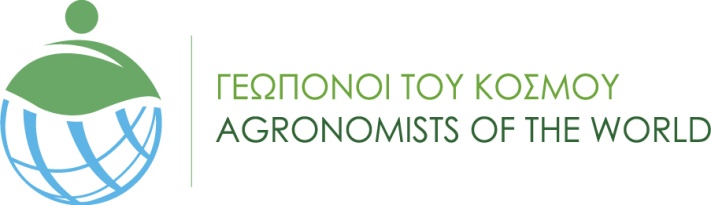 ΕΤΑΙΡΕΙΑ ΜΕ ΤΗΝ ΕΠΩΝΥΜΙΑ«ΓΕΩΠΟΝΟΙ ΤΟΥ ΚΟΣΜΟΥ – ΑΣΤΙΚΗ ΜΗ ΚΕΡΔΟΣΚΟΠΙΚΗ ΕΤΑΙΡΕΙΑ», ΠΡΟΣΚΛΗΣΗ ΕΚΤΑΚΤΗΣ ΓΕΝΙΚΗΣ ΣΥΝΕΛΕΥΣΗΣ ΤΩΝ ΜΕΛΩΝΣύμφωνα με το Νόμο και το Καταστατικό της εταιρείας, το Διοικητικό Συμβούλιο καλεί τους εταίρους της εταιρείας με την επωνυμία «ΓΕΩΠΟΝΟΙ ΤΟΥ ΚΟΣΜΟΥ – ΑΣΤΙΚΗ ΜΗ ΚΕΡΔΟΣΚΟΠΙΚΗ ΕΤΑΙΡΕΙΑ», σε Γενική Συνέλευση στις 14 Ιανουαρίου 2017 και ώρα 10:00, ελλείψει μισθωμένης έδρας, στα γραφεία του ΓΕΩΤΕΕ, οδός Διδότου, αριθμός 26, στην Αθήνα, για συζήτηση και λήψη αποφάσεως για τα παρακάτω θέματα:ΘΕΜΑΤΑ ΗΜΕΡΗΣΙΑΣ ΔΙΑΤΑΞΗΣ1. Εκλογή νέων Μελών του Διοικητικού Συμβουλίου.Σε περίπτωση μη επίτευξης απαρτίας τα μέλη του Σωματείου καλούνται δίχως άλλη ενημέρωση σε επαναληπτική Έκτακτη Γενική Συνέλευση μετά από μία εβδομάδα, δηλαδή , και, σε περίπτωση μη επίτευξης απαρτίας, μετά από μία εβδομάδα στις 21 Ιανουαρίου 2017 στον ίδιο τόπο και ώρα και χωρίς άλλη ενημέρωση.Αθήνα, 28 Δεκεμβρίου 2017Ο ΠΡΟΕΔΡΟΣΚωνσταντίνος Τάτσης»